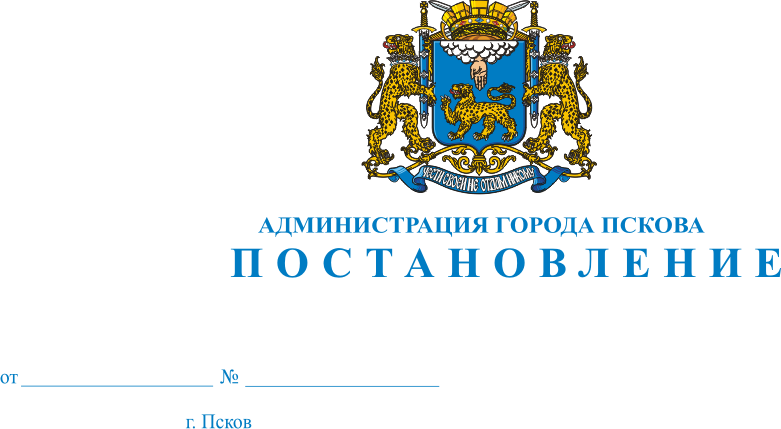 О внесении изменений в некоторые муниципальные правовые акты Администрации города ПсковаВ связи с возложением на МБУ «Стройтехнадзор» обязанностей осуществления строительного контроля по реконструкции объектов, руководствуясь статьей 32 Устава муниципального образования "Город Псков", Администрация города Пскова ПОСТАНОВЛЯЕТ:		1. Внести в Постановление Администрации города Пскова от 26.05.2011  № 1034 «Об утверждении перечня муниципальных услуг (работ), предоставляемых (выполняемых) муниципальными учреждениями в муниципальном образовании «Город Псков» следующее изменение:	1) В Приложении «Перечень муниципальных услуг (работ), предоставляемых (выполняемых) муниципальными учреждениями в муниципальном образовании «Город Псков» в столбце 2 «Наименование муниципальной услуги (работы)» пункт 22 изложить в следующей редакции:	«Осуществление строительного контроля по строительству, реконструкции и капитальному ремонту объектов, финансируемых за счет средств бюджета города Пскова».	2. Внести в Постановление Администрации города Пскова от 29.07.2011  № 1590 «Об утверждении реестра муниципальных услуг в муниципальном образовании «Город Псков» следующее изменение:	1) В Приложении «Реестр муниципальных услуг муниципального образования «Город Псков» к данному Постановлению в столбце 2 «Наименование муниципальной услуги» пункт 80 изложить в следующей редакции:	«Осуществление строительного контроля по строительству, реконструкции и капитальному ремонту объектов, финансируемых за счет средств бюджета города Пскова».	3. Настоящее Постановление вступает в силу с момента официального опубликования.    4. Опубликовать настоящее Постановление в газете «Псковские Новости» и разместить на официальном сайте муниципального образования «Город Псков» в сети Интернет.    5. Контроль за исполнением настоящего Постановления возложить на заместителя Главы Администрации города Пскова В.Н. ВолковаГлава  Администрации города Пскова								        И.В. Калашников